FOR OFFICE USE ONLYSummarySCORE KEY: 1 = Always, 2 = Frequently, 3 = Occasionally, 4 = Seldom, 5 = Never
Instructions: Transfer the score for each section to the Section Raw Score Total column. Plot these totals by marking an X in the appropriate classification column (Typical Performance, Probable Difference, Definite Difference) *Copyright @ 1999 by The Psychological Corporation. All rights reserved.No part of this publication may be reproduced or transmitted in any form oi by any means, electronic or mechanical, including photocopy, recording, or any information storage and retrieval system, without permission in writing from the publisher. The Psychological Corporation and the PSI logo are registered trademarks of The Psychological Corporation. Printed in the United States of America.	5 6 7 8 9 1 0 11 12 A B C D E 
THE PSYCHOLOGICAL CORPORATION® A Harcourt Assessment Company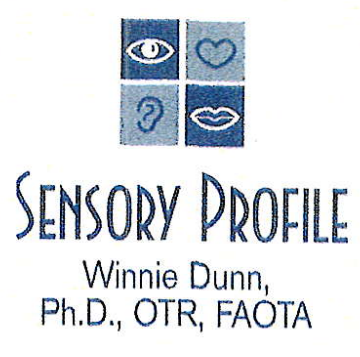 CLINICAL EDITION
Caregiver QuestionnaireCLINICAL EDITION
Caregiver QuestionnaireChild's Name: Birth Date:Date: Completed by:Relationship to Child:Service Provider's Name:
Discipline:INSTRUCTIONSINSTRUCTIONSPlease check the box that best describes the frequency with which your child does the following behaviors.If your child is birth to 6 months of age, please only answer the statements that are shaded.If you are unable to comment because you have not observed the behavior or believe that it does not apply to your child, please draw an X through the number for that item. Write any comments at the end of each section.Please so not write in the Section Raw Score Total row.Use the following key to mark your responsesUse the following key to mark your responsesUse the following key to mark your responsesUse the following key to mark your responsesPlease check the box that best describes the frequency with which your child does the following behaviors.If your child is birth to 6 months of age, please only answer the statements that are shaded.If you are unable to comment because you have not observed the behavior or believe that it does not apply to your child, please draw an X through the number for that item. Write any comments at the end of each section.Please so not write in the Section Raw Score Total row.ALWAYSALWAYSWhen presented with the opportunity, your infant/toddler always responded in the manner, 100% of the time.When presented with the opportunity, your infant/toddler always responded in the manner, 100% of the time.Please check the box that best describes the frequency with which your child does the following behaviors.If your child is birth to 6 months of age, please only answer the statements that are shaded.If you are unable to comment because you have not observed the behavior or believe that it does not apply to your child, please draw an X through the number for that item. Write any comments at the end of each section.Please so not write in the Section Raw Score Total row.FREQUENTLYFREQUENTLYWhen presented with the opportunity, your infant/toddler frequently responded in the manner, about 75% 100% of the time.When presented with the opportunity, your infant/toddler frequently responded in the manner, about 75% 100% of the time.Please check the box that best describes the frequency with which your child does the following behaviors.If your child is birth to 6 months of age, please only answer the statements that are shaded.If you are unable to comment because you have not observed the behavior or believe that it does not apply to your child, please draw an X through the number for that item. Write any comments at the end of each section.Please so not write in the Section Raw Score Total row.OCCADIONALLYOCCADIONALLYWhen presented with the opportunity, your infant/toddler occasionally responded in the manner, about 50% of the time.When presented with the opportunity, your infant/toddler occasionally responded in the manner, about 50% of the time.Please check the box that best describes the frequency with which your child does the following behaviors.If your child is birth to 6 months of age, please only answer the statements that are shaded.If you are unable to comment because you have not observed the behavior or believe that it does not apply to your child, please draw an X through the number for that item. Write any comments at the end of each section.Please so not write in the Section Raw Score Total row.SELDOMSELDOMWhen presented with the opportunity, your infant/toddler seldom responded in the manner, about 25% of the time.When presented with the opportunity, your infant/toddler seldom responded in the manner, about 25% of the time.Please check the box that best describes the frequency with which your child does the following behaviors.If your child is birth to 6 months of age, please only answer the statements that are shaded.If you are unable to comment because you have not observed the behavior or believe that it does not apply to your child, please draw an X through the number for that item. Write any comments at the end of each section.Please so not write in the Section Raw Score Total row.NEVERNEVERWhen presented with the opportunity, your infant/toddler never responded in the manner, 0% of the time.When presented with the opportunity, your infant/toddler never responded in the manner, 0% of the time.ALWAYSFREQUENTLYOCCASIONALLYSELDOMNEVERItemA. General Processing1My child's behaviour deteriorates when the schedule changes. 2My child has difficulty getting to sleep and is easily awakened3My child is irritable when compared to same age children4My child is unaware of people coming in and going out of the roomSection Raw Score TotalCommentsCommentsCommentsCommentsCommentsCommentsItemB. Auditory Processing5My child ignores me when I am talking6My child is distracted and/or has difficulty eating in noisy environments7My child seems unaware of continuous noise in the environment (for example TV stereo)8My child enjoys making sounds with his/her mouth9My child takes a long time to respond even to familiar voices10I have to speak loudly to get my child's attentionSection Raw Score Total11My child refuses to play with musical toys12My child finds ways to make noise with toys13My child prefers to play with noisy toys14It takes a long time for my child to respond to his/her name when it calledSection Raw Score TotalCommentsCommentsCommentsCommentsCommentsCommentsItemC. Visual Processing15My child startles at own reflection in the mirror16My child avoids looking at toys17My child avoids eye contact with me18My child enjoys looking at moving or spinning objects (for example ceiling fans toys with wheels floor fans)19My child enjoys looking at shiny objects20My child reacts to all faces the same way (for example to strangers parents caregivers grandparents siblings)Section Raw Score Total21My child is distracted by busy picture books22My child refuses to look at books with me23My child enjoys looking at on reflection in the mirrorSection Raw Score TotalCommentsCommentsCommentsCommentsCommentsCommentsItemD. Tactile Processing24My child becomes agitated when having hair washed25My child resists being held26My child is it's being cuddled27My child seems unaware of wet or dirty diapers28I have to touch my child to gain attentionSection Raw Score Total29My child is upset by changes in the bath water temperature, from one bath to the next30My child avoids contact with rough or cold surfaces (for example squirms, arches, cries)31My child becomes very upset if own clothing hands/face are messy32My child gets upset with extreme differences in room temperature (for example hotter, colder)33My child becomes anxious when walking or crawling on certain surfaces (for example grass, sand, carpet, tile)34My child enjoys playing with food35My child seeks opportunities to feel vibrations for (example stereo speakers, washer, dryer)36My child enjoys splashing during bath time37My child uses hands to explore food and other texturesSection Raw Score TotalCommentsCommentsCommentsCommentsCommentsCommentsItemE. Vestibular Processing38My child becomes upset when placed on back to change diapers39Riding in the car upsets my child40My child resists having head tipped back during bathing41My child cries are forces whenever I try to move him/her42My child requires more support for sitting than other children the same age (for example infant seat, pillows towel, roll)43My child enjoys physical activity (for example bouncing being held up in the air)44My child enjoys rhythmical activities (for example swinging rocking car rides)45My child doesn't seem to notice position changes and can be moved about with easeSection Raw Score Total46My child refuses to participate in roughhousing47It takes a lot of rough housing for my child to reactSection Raw Score TotalCommentsCommentsCommentsCommentsCommentsCommentsItemF. Oral Sensory Processing48My child notices slight changes in the textures of foods49My child refuses all but a few food choices50My child resists having teeth brushed51My child refuses to try new foods52My child lick/chews on non-food objects53My child mouths objects54My child is unaware of food or liquid left on lips55My child seems to enjoy bitter sour and/or spicy foods more than most children of the same age56My child likes to smell non-food objects57My child likes to smell foods58My child chooses foods with strong flavours (for example lemon, pepper, curry, cumin)Section Raw Score TotalSection Raw Score TotalCommentsCommentsCommentsCommentsCommentsCommentsCut Scores for Children Ages Birth to 3 Months (Shaded Items)Section Raw Score TotalTypical PerformancePerformance at RiskA. General Processing/2020 ---- 109 ---- 2B. Auditory Processing/3030 ---- 1716 ---- 6C. Visual Processing/3030 ---- 1211 ---- 6D. Tactile Processing/2525 ---- 1716 ---- 5E. Vestibular/4040 ---- 2524 ---- 8* Classifications are based on the performance of children without disabilities (n = 36). It should be noted that the sample was not representative of the general population and should be used with caution.* Classifications are based on the performance of children without disabilities (n = 36). It should be noted that the sample was not representative of the general population and should be used with caution.* Classifications are based on the performance of children without disabilities (n = 36). It should be noted that the sample was not representative of the general population and should be used with caution.* Classifications are based on the performance of children without disabilities (n = 36). It should be noted that the sample was not representative of the general population and should be used with caution.Cut Scores for Children Ages 4 Months to 6 Months (Shaded Items)Section Raw Score TotalTypical PerformancePerformance at RiskA. General Processing/2020 ---- 1312 ---- 4B. Auditory Processing/3030 ---- 1615 ---- 6C. Visual Processing/3030 ---- 1817 ---- 6D. Tactile Processing/2525 ---- 1817 ---- 5E. Vestibular/4040 ---- 2423 ---- 8* Classifications are based on the performance of children without disabilities (n = 36). It should be noted that the sample was not representative of the general population and should be used with caution.* Classifications are based on the performance of children without disabilities (n = 36). It should be noted that the sample was not representative of the general population and should be used with caution.* Classifications are based on the performance of children without disabilities (n = 36). It should be noted that the sample was not representative of the general population and should be used with caution.* Classifications are based on the performance of children without disabilities (n = 36). It should be noted that the sample was not representative of the general population and should be used with caution.Cut Scores for Children Ages 7 Months to 12 Months (All Items)Section Raw Score TotalTypical PerformancePerformance at RiskA. General Processing/2020 ---- 1312 ---- 4B. Auditory Processing/5050 ---- 2928 ---- 10C. Visual Processing/4545 ---- 2827 ---- 9D. Tactile Processing/7070 ---- 3837 ---- 14E. Vestibular/5050 ---- 3029 ---- 10F. Oral Sensory Processing/5555 ---- 1817 ---- 11* Classifications are based on the performance of children without disabilities (n = 36). It should be noted that the sample was not representative of the general population and should be used with caution.* Classifications are based on the performance of children without disabilities (n = 36). It should be noted that the sample was not representative of the general population and should be used with caution.* Classifications are based on the performance of children without disabilities (n = 36). It should be noted that the sample was not representative of the general population and should be used with caution.* Classifications are based on the performance of children without disabilities (n = 36). It should be noted that the sample was not representative of the general population and should be used with caution.Cut Scores for Children Ages 13 Months to 36 Months (All Items)Section Raw Score TotalTypical PerformancePerformance at RiskA. General Processing/2020 ---- 1312 ---- 4B. Auditory Processing/5030 ---- 3231 ---- 10C. Visual Processing/4545 ---- 3130 ---- 9D. Tactile Processing/7070 ---- 4342 ---- 14E. Vestibular/5050 ---- 3332 ---- 10F. Oral Sensory Processing/5555 ---- 3332 ---- 11* Classifications are based on the performance of children without disabilities (n = 36). It should be noted that the sample was not representative of the general population and should be used with caution.* Classifications are based on the performance of children without disabilities (n = 36). It should be noted that the sample was not representative of the general population and should be used with caution.* Classifications are based on the performance of children without disabilities (n = 36). It should be noted that the sample was not representative of the general population and should be used with caution.* Classifications are based on the performance of children without disabilities (n = 36). It should be noted that the sample was not representative of the general population and should be used with caution.